NIT   VSEBINSKI SKLOP: ŽIVA BITJA                                                                           2.URADANES REŠUJEŠ NALOGE NA SPLETNI POVEZAVI DO I-UČBENIKAKLIKNI NA POVEZAVO IN KO SE ODPRE REŠUJEŠ OD STRANI 266 (KJER SE ŽE ODPRE) DO 271. PREMIKAŠ SE NAPREJ PO STRANEH SPODAJ Z MIŠKO NA ZNAKEC  ≤   (NAPREJ)https://eucbeniki.sio.si/nit4/1322/index.htmlALI VEŠ?!Glive in bakterije so razkrojevalci. Hranijo se z živalskimi iztrebki ter mrtvimi živalmi in rastlinami. Med razkrajanjem se mrtvi organizmi pretvarjajo v rudninske snovi. Razkrojevalci jih razkrojijo na majhne delce, ki se pomešajo s prstjo. Tako nastane humus. Humus je bogat s snovmi, ki jih rastline potrebujejo za rast. Med njimi so mineralne snovi, ki jih raztopljene v vodi rastline ponovno vsrkajo. Rastline so hrana oz. vir energije za živali. Rastline in živali odmrejo in zopet pridejo do razkrojevalcev.USPELO TI JE!  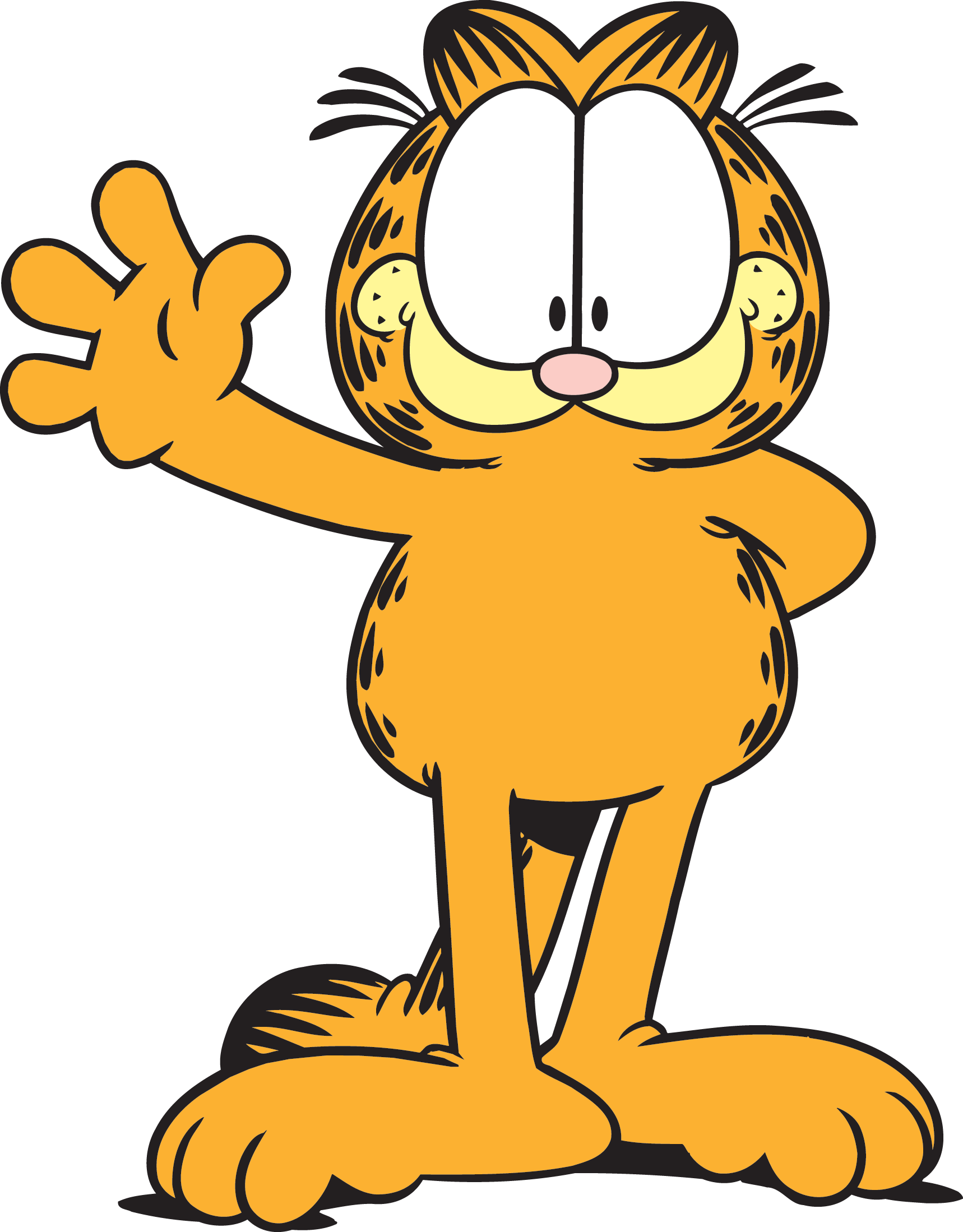 